FUNDAÇÃO EDUCACIONAL CLAUDINO FRANCIOCENTRO DE EDUCAÇÃO BÁSICA SÃO JOSÉ                                Roteiro de Estudo Semanal 5º ano A Professora Lia      Conteúdo Programático de 21 a 26 de setembroSenhores Pais, Os alunos do grupo de risco ou que optarem por permanecer em casa deverão acompanhar a transmissão das aulas on-line das 7h às 11h30, seguindo o Roteiro de Estudos. As famílias dos alunos que desejarem retornar para as aulas presenciais deverão entrar em contato com a coordenação. Este é o link FIXO para todas as aulas, todos os dias: https://meet.google.com/mmo-mxsg-wef?authuser=0&hs=122                                                                                                                                                                                             Atenciosamente,Equipe Pedagógica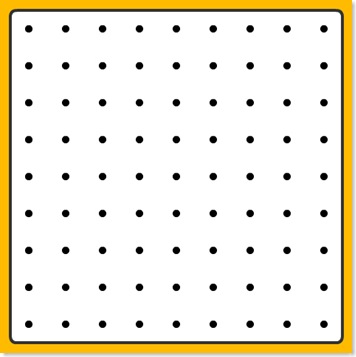                                                                                21/09/2020                                                                                21/09/2020                                                                                21/09/2020 HORÁRIOSEGUNDACONTEÚDOS7h – 7h50MATEMÁTICAHISTÓRIA         ❏ História - Unidade 3 - Registros da História. A partir da página 173.             ★ Corrigir lição 1 e 2.             ★ Lição de casa 3.7h50 – 8h40MATEMÁTICA             HISTÓRIA ❏ História - Unidade 3 - Registros da História.INTERVALOSERÁ  EM SALA DE AULA9h - 9h50MATEMÁTICA Geografia.Terminar de corrigir lição 4 e páginas 240, 241 e 250 de geografia.9h50 -10h40PORTUGUÊSRevisão de Geografia 10h40 - 11h30PORTUGUÊSRevisão de GeografiaTarefaEstudar para a Prova Bimestral de Geografia22/09/202022/09/202022/09/2020HORÁRIOTERÇACONTEÚDOS7h – 7h50MÚSICAApostila de música do 2º semestre7h50 – 8h40ARTESComo na semana passada terminamos a atividade do livro, nesta semana trabalharemos o roteiro do Mestre Vitalino, escultor brasileiro.Prof. Marlete.INTERVALOINTERVALOSERÁ  EM SALA DE AULA9h - 9h50INGLÊS LUCIANARevisão para prova do 3º Bimestre impressa.https://drive.google.com/file/d/1kvsQHBY2YRRrcbPiaof8Aca7jyQOyP1a/view?usp=sharing 9h - 9h50INGLÊS LUCIANARevisão para prova do 3º Bimestre impressa.https://drive.google.com/file/d/1kvsQHBY2YRRrcbPiaof8Aca7jyQOyP1a/view?usp=sharing 9h50 -10h40MATEMÁTICAProva de Geografia10h40 - 11h30MATEMÁTICAApostila Matemática -Unidade 11 -  comparar, empregar padrões de  medição e realizar  cálculos.★ Lição de casa DSOP 40 à 45.23/09/202023/09/202023/09/2020HORÁRIOQUARTACONTEÚDOS7h – 7h50MATEMÁTICAApostila Matemática - Unidade 11 -  comparar, empregar padrões de  medição e realizar  cálculos.★ Corrigir lição DSOP 40 à 45.★ Lição de casa 8.7h50 – 8h40MATEMÁTICAApostila Matemática - Unidade 11 -  comparar, empregar padrões de  medição e realizar  cálculos.INTERVALOSERÁ  EM SALA DE AULA9h - 9h50PORTUGUÊSRevisão de História.9h50 -10h40PORTUGUÊSRevisão de História.10h40 - 11h30PORTUGUÊS         ❏ Apostila de língua Portuguesa - Unidade 5 Mitologia Grega: deuses, heróis e suas histórias. A partir da página 85.           ★ Corrigir lição 15.           ★ Lição de casa 14 e 16.Tarefa Estudar para a prova de História24/09/202024/09/202024/09/2020HORÁRIOQUINTACONTEÚDOS7h – 7h50PORTUGUÊS        ❏ Apostila de língua Portuguesa - Unidade 5 Mitologia Grega: deuses, heróis e suas histórias.           ★ Corrigir lição 14 e 16.           ★ Lição de casa 17.7h50 – 8h40REC AQUÁTICAATIVIDADE: Jogo Ligando os pontosMATERIAL: Construir ou imprimir o tabuleiro, lápis ou canetaREALIZAÇÃO DA ATIVIDADE: Cada jogador vai ter que unir dois pontos. Esses pontos precisam que ser vizinhos e só pode ligar na horizontal ou na vertical. Quando você consegue unir os quatro lados e fechar um quadrado você ganha um ponto. O objetivo do jogo é quem consegue fechar mais quadrados.INTERVALOSERÁ  EM SALA DE AULA9h - 9h50PORTUGUÊSProva de História.9h50 -10h40CIÊNCIASApostila de Ciências - Unidade 3 Como tudo acontece em nosso corpo. A partir da página 187.           ★ Corrigir lição 5.10h40 - 11h30CIÊNCIASApostila de Ciências - Unidade 3 Como tudo acontece em nosso corpo. A partir da página 187.25/09/202025/09/202025/09/2020HORÁRIOSEXTACONTEÚDOS7h – 7h50HIST/GEOMATEMÁTICAApostila Matemática -Unidade 11 -  comparar, empregar padrões de  medição e realizar  cálculos. A partir da página 57.          ★ Corrigir Lição de casa 8.                         ★ Lição de casa 13 .7h50 – 8h40HIST/GEOApostila Matemática -Unidade 11 -  comparar, empregar padrões de  medição e realizar  cálculos. A partir da página 57.INTERVALOSERÁ  EM SALA DE AULA9h - 9h50HIST/GEOApostila Matemática -Unidade 11 -  comparar, empregar padrões de  medição e realizar  cálculos. A partir da página 57.9h50 -10h40INGLÊS LUCIANAApostila do 3º Bimestre - a partir da página: 24.10h40 - 11h30EDUCAÇÃO FÍSICAATIVIDADE: Jogo Ligando os pontosMATERIAL: Construir ou imprimir o tabuleiro, lápis ou canetaREALIZAÇÃO DA ATIVIDADE: Cada jogador vai ter que unir dois pontos. Esses pontos precisam que ser vizinhos e só pode ligar na horizontal ou na vertical. Quando você consegue unir os quatro lados e fechar um quadrado você ganha um ponto. O objetivo do jogo é quem consegue fechar mais quadrados.26/09/2020 Sábado letivo on-line. Teremos apenas aula remota.26/09/2020 Sábado letivo on-line. Teremos apenas aula remota.26/09/2020 Sábado letivo on-line. Teremos apenas aula remota.HORÁRIOQUARTA7h – 7h50MATEMÁTICAApostila Matemática -Unidade 11 -  comparar, empregar padrões de  medição e realizar  cálculos. A partir da página 57.          ★ Corrigir Lição de casa 13.                         ★ Lição de casa 10 .7h50 – 8h40MATEMÁTICAApostila Matemática -Unidade 11 -  comparar, empregar padrões de  medição e realizar  cálculos.INTERVALO9h - 9h50PORTUGUÊS ❏ Apostila de língua Portuguesa - Unidade 5 Mitologia Grega: deuses, heróis e suas histórias, e atividade extra compartilhada em tela.           ★ Corrigir lição 17.           ★ Lição de casa 18.9h50 -10h40PORTUGUÊS❏ Apostila de língua Portuguesa - Unidade 5 Mitologia Grega: deuses, heróis e suas histórias, e atividade extra compartilhada em tela.10h40 - 11h30PORTUGUÊS ❏ Apostila de língua Portuguesa - Unidade 5 Mitologia Grega: deuses, heróis e suas histórias, e atividade extra compartilhada em tela.